Formular zur Beantragung von B-Nummern 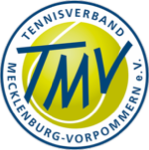 Verein:		Klicken Sie hier, um Text einzugeben.
Sportwart/in:	Name	Klicken Sie hier, um Text einzugeben.
		Tel.	Klicken Sie hier, um Text einzugeben.
		Mail	Klicken Sie hier, um Text einzugeben.Angaben einzustufender Spieler*Name, Vorname: Klicken Sie hier, um Text einzugeben. 
ID-Nummer: Klicken Sie hier, um Text einzugeben.
DTB-Sept. Rangliste mit Position Klicken Sie hier, um Text einzugeben.	
Aktuelle ATP/WTA Ranglistenposition Klicken Sie hier, um Text einzugeben.
Sonstiger Hinweis auf die Spielstärke: Klicken Sie hier, um Text einzugeben.
Verbands-Wechsler Wählen Sie ein Element aus.
Referenz-Spieler*: Klicken Sie hier, um Text einzugeben.
Referenz-Spieler ID: Klicken Sie hier, um Text einzugeben.Name, Vorname: Klicken Sie hier, um Text einzugeben. 
ID-Nummer: Klicken Sie hier, um Text einzugeben.
DTB-Sept. Rangliste mit Position Klicken Sie hier, um Text einzugeben.	
Aktuelle ATP/WTA Ranglistenposition Klicken Sie hier, um Text einzugeben.
Sonstiger Hinweis auf die Spielstärke: Klicken Sie hier, um Text einzugeben.
Verbands-Wechsler Wählen Sie ein Element aus.
Referenz-Spieler*: Klicken Sie hier, um Text einzugeben.
Referenz-Spieler ID: Klicken Sie hier, um Text einzugeben.Name, Vorname: Klicken Sie hier, um Text einzugeben. 
ID-Nummer: Klicken Sie hier, um Text einzugeben.
DTB-Sept. Rangliste mit Position Klicken Sie hier, um Text einzugeben.	
Aktuelle ATP/WTA Ranglistenposition Klicken Sie hier, um Text einzugeben.
Sonstiger Hinweis auf die Spielstärke: Klicken Sie hier, um Text einzugeben.
Verbands-Wechsler Wählen Sie ein Element aus.
Referenz-Spieler*: Klicken Sie hier, um Text einzugeben.
Referenz-Spieler ID: Klicken Sie hier, um Text einzugeben.* der Referenz-Spieler muss ein Spieler in der aktuellen DTB-Rangliste gelistet sein, vor dem der B-Spieler eingereiht werden soll.